Projekt„Revitalizace ohradní zdi v areálu hřbitova Svatá Maří“byl realizován v rámci dotačního programu Jihočeského krajeProgram obnovy venkova Jihočeského kraje v roce 2022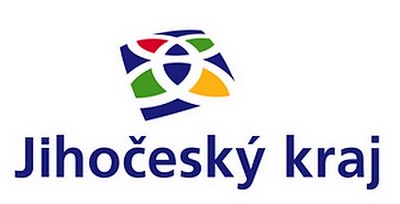 